GUÍA DE PENSAMIENTO MATEMÁTICO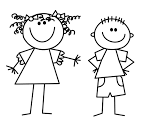 Contar los elementos que hay en el recuadro y encierra en un círculo el número correspondiente.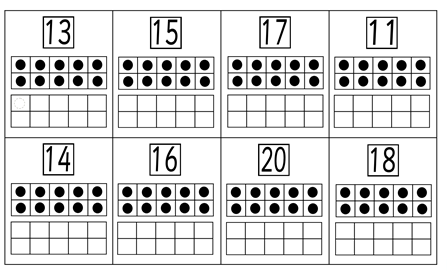 Colorear el número de las unidades y decenas según indique el número.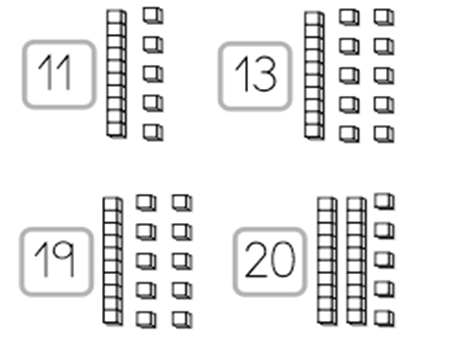 Nombre:Curso: KINDER Fecha: semana N°27¿QUÉ APRENDEREMOS?¿QUÉ APRENDEREMOS?¿QUÉ APRENDEREMOS?AMBITO: Interacción con el Medio Natural y CulturalAMBITO: Interacción con el Medio Natural y CulturalAMBITO: Interacción con el Medio Natural y CulturalNÚCLEO: Pensamiento MatemáticoNÚCLEO: Pensamiento MatemáticoNÚCLEO: Pensamiento MatemáticoObjetivo de Aprendizaje:(6): Emplear los números para contar, identificar, cuantificar y comparar  cantidades del 11 al 20.Objetivo de Aprendizaje:(6): Emplear los números para contar, identificar, cuantificar y comparar  cantidades del 11 al 20.Objetivo de Aprendizaje:(6): Emplear los números para contar, identificar, cuantificar y comparar  cantidades del 11 al 20.Objetivos de la Semana:Contar los elementos que hay en el recuadro y encierra en un círculo el número correspondiente.Colorear el número de las unidades y decenas según indique el número.Objetivos de la Semana:Contar los elementos que hay en el recuadro y encierra en un círculo el número correspondiente.Colorear el número de las unidades y decenas según indique el número.Objetivos de la Semana:Contar los elementos que hay en el recuadro y encierra en un círculo el número correspondiente.Colorear el número de las unidades y decenas según indique el número.Objetivo Transversal (6): Coordinar con precisión y eficiencia sus habilidades psicomotoras finas en función de sus intereses de exploración y juego. (Corporalidad y Movimiento)Objetivo Transversal (6): Coordinar con precisión y eficiencia sus habilidades psicomotoras finas en función de sus intereses de exploración y juego. (Corporalidad y Movimiento)Objetivo Transversal (6): Coordinar con precisión y eficiencia sus habilidades psicomotoras finas en función de sus intereses de exploración y juego. (Corporalidad y Movimiento)Para trabajar con mi guía necesito:Estar en un ambiente tranquilo.Lavarme las manos.Estar en compañía de un adulto.Contar con muchas ganas para responder.